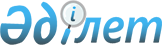 Об утверждении бюджета Мичуринского сельского округа Тимирязевского района на 2024-2026 годыРешение Тимирязевского районного маслихата Северо-Казахстанской области от 29 декабря 2023 года № 10/13.
      Сноска. Вводится в действие с 01.01.2024 в соответствии с пунктом 7 настоящего решения.
      В соответствии с пунктом 2 статьи 9, статьей 75 Бюджетного кодекса Республики Казахстан, пунктом 2-7 статьи 6 Закона Республики Казахстан "О местном государственном управлении и самоуправлении в Республике Казахстан" Тимирязевский районный маслихат РЕШИЛ:
      1. Утвердить бюджет Мичуринского сельского округа Тимирязевского района на 2024-2026 годы согласно приложениям 1, 2 и 3 соответственно к настоящему решению, в том числе на 2024 год в следующих объемах:
      1) доходы – 56 400 тысяч тенге:
      налоговые поступления – 2 801 тысяч тенге;
      неналоговые поступления – 538 тысяч тенге;
      поступления от продажи основного капитала – 0 тысяч тенге;
      поступления трансфертов – 53 061 тысяч тенге;
      2) затраты – 57 148,7 тысяч тенге; 
      3) чистое бюджетное кредитование – 0 тысяч тенге:
      бюджетные кредиты – 0 тысяч тенге;
      погашение бюджетных кредитов – 0 тысяч тенге;
      4) сальдо по операциям с финансовыми активами – 0 тысяч тенге;
      приобретение финансовых активов – 0 тысяч тенге;
      поступления от продажи финансовых активов государства – 0 тысяч тенге;
      5) дефицит (профицит) бюджета – - 748,7 тысяч тенге;
      6) финансирование дефицита (использование профицита) бюджета – 748,7 тысяч тенге:
      поступление займов – 0 тысяч тенге;
      погашение займов – 0 тысяч тенге;
      используемые остатки бюджетных средств – 748,7 тысяч тенге.
      Сноска. Пункт 1 в редакции решения Тимирязевского районного маслихата Северо-Казахстанской области от 27.02.2024 № 12/12 (вводится в действие с 01.01.2024).


      2. Установить, что доходы бюджета сельского округа на 2024 год формируются в соответствии с Бюджетным кодексом Республики Казахстан за счет следующих налоговых поступлений:
      налога на имущество физических лиц, имущество которых находится на территории Мичуринского сельского округа;
      налога на транспортные средства с физических и юридических лиц, зарегистрированных в селах Мичуринского сельского округа;
      индивидуальный подоходный налог по доходам, подлежащим обложению самостоятельно физическими лицами, на территории Мичуринского сельского округа;
      единый земельный налог.
      3. Установить, что доходы бюджета сельского округа формируются за счет следующих неналоговых поступлений:
      доходов от коммунальной собственности сельского округа;
      других неналоговых поступлений в бюджет сельского округа.
      4. Установить, что доходы бюджета сельского округа формируются за счет поступлений от продажи основного капитала:
      поступления от продажи земельных участков, за исключением поступлений от продажи земельных участков сельскохозяйственного назначения.
      5. Учесть, что в бюджете сельского округа предусмотрены бюджетные субвенции, передаваемые из районного бюджета на 2024 год в сумме 31 261 тысяч тенге.
      5-1. Предусмотреть расходы бюджета сельского округа за счет свободных остатков бюджетных средств, сложившихся на начало финансового года, неиспользованных в 2023 году согласно приложению 4 к настоящему решению.
      Сноска. Решение дополнено пунктом 5-1 в соответствии с решением Тимирязевского районного маслихата Северо-Казахстанской области от 27.02.2024 № 12/12 (вводится в действие с 01.01.2024).


      6. Учесть в бюджете сельского округа поступление целевых трансфертов из вышестоящих бюджетов на 2024 год в сумме 21 800 тысяч тенге.
      Сноска. Пункт 6 в редакции решения Тимирязевского районного маслихата Северо-Казахстанской области от 27.02.2024 № 12/12 (вводится в действие с 01.01.2024).


      7. Настоящее решение вводится в действие с 1 января 2024 года. Бюджет Мичуринского сельского округа на 2024 год
      Сноска. Пункт 1 в редакции решения Тимирязевского районного маслихата Северо-Казахстанской области от 27.02.2024 № 12/12 (вводится в действие с 01.01.2024). Бюджет Мичуринского сельского округа на 2025 год Бюджет Мичуринского сельского округа на 2026 год Расходы бюджета Мичуринского сельского округа за счет свободных остатков бюджетных средств, сложившихся на начало финансового года, неиспользованных в 2023 году
      Сноска. Решение дополнено приложением 4 в соответствии с решением Тимирязевского районного маслихата Северо-Казахстанской области от 27.02.2024 № 12/12 (вводится в действие с 01.01.2024).
					© 2012. РГП на ПХВ «Институт законодательства и правовой информации Республики Казахстан» Министерства юстиции Республики Казахстан
				
      Председатель районного маслихата 

А. Асанова
Приложение 1 к решениюТимирязевского районного маслихатаот 29 декабря 2023 года№ 10/13
Категория
Класс
Подкласс
Наименование
Сумма (тысяч тенге)
1) Доходы
56 400
1
Налоговые поступления
2 801
01
Подоходный налог
437
2
Индивидуальный подоходный налог
437
04
Налоги на собственность
2 364
1
Налоги на имущество
66
4
Налог на транспортные средства
1 584
5
Единый земельный налог
714
2
Неналоговые поступления
538
01
Доходы от государственной собственности
538
5
Доходы от аренды имущества, находящегося в государственной собственности
538
4
Поступления трансфертов
53 061
02
Трансферты из вышестоящих органов государственного управления
53 061
3
Трансферты из районного (города областного значения) бюджета
53 061
Функциональная группа
Администратор бюджетных программ
Программа
Наименование
Сумма (тысяч тенге)
2) Затраты
57 148,7
1
Государственные услуги общего характера
30 571
124
Аппарат акима города районного значения, села, поселка, сельского округа
30 571
001
Услуги по обеспечению деятельности акима города районного значения, села, поселка, сельского округа
30 571
124
Аппарат акима города районного значения, села, поселка, сельского округа
500
022
Капитальные расходы государственного органа
500
7
Жилищно-коммунальное хозяйство
22 196
124
Аппарат акима района в городе, города районного значения, поселка, села, сельского округа
22 196
008
Освещение улиц населенных пунктов
11 666
009
Обеспечение санитарии в населенных пунктах
1 000
011
Благоустройство и озеленение населенных пунктов
9 530
8
Культура, спорт, туризм и информационное пространство
3 333
124
Аппарат акима района в городе, города районного значения, поселка, села, сельского округа
3 333
006
Поддержка культурно-досуговой работы на местном уровне
3 333
12
Транспорт и телекоммуникации
548,7
124
Аппарат акима района в городе, города районного значения, поселка, села, сельского округа
548,7
013
Обеспечение функционирования автомобильных дорог в городах районного значения, селах, поселках, сельских округах
548,7
3)Чистое бюджетное кредитование
0
4) Сальдо по операциям с финансовыми активами
0
5) Дефицит (профицит) бюджета
-748,7
6) Финансирование дефицита (использование профцита) бюджета
748,7
Категория
Класс
Подкласс
Наименование
Сумма (тысяч тенге)
8
Используемые остатки бюджетных средств
748,7
01
Остатки бюджетных средств
748,7
1
Свободные остатки бюджетных средств
748,7Приложение 2 к решениюТимирязевского районного маслихатаот 29 декабря 2023 года№ 10/13
Категория
Класс
Подкласс
Наименование
Сумма (тысяч тенге)
1) Доходы
34812
1
Налоговые поступления
2979
01
Подоходный налог
465
2
Индивидуальный подоходный налог
465
04
Налоги на собственность
2514
1
Налоги на имущество
67
4
Налог на транспортные средства 
1687
5
Единый земельный налог
760
2
Неналоговые поступления
572
01
Доходы от государственной собственности
572
5
Доходы от аренды имущества, находящегося в государственной собственности
572
4
Поступления трансфертов
31261
02
Трансферты из вышестоящих органов государственного управления
31261
3
Трансферты из районного (города областного значения) бюджета
31261
Функциональная группа
Администратор бюджетных программ
Программа
Наименование
Сумма (тысяч тенге)
2) Затраты
34812
1
Государственные услуги общего характера
30688
124
Аппарат акима города районного значения, села, поселка, сельского округа
30688
001
Услуги по обеспечению деятельности акима города районного значения, села, поселка, сельского округа
30688
7
Жилищно-коммунальное хозяйство
500
124
Аппарат акима района в городе, города районного значения, поселка, села, сельского округа
500
008
Освещение улиц населенных пунктов
500
8
Культура, спорт, туризм и информационное пространство
3324
124
Аппарат акима района в городе, города районного значения, поселка, села, сельского округа
3324
006
Поддержка культурно-досуговой работы на местном уровне
3324
12
Транспорт и телекоммуникации
300
124
Аппарат акима района в городе, города районного значения, поселка, села, сельского округа
300
013
Обеспечение функционирования автомобильных дорог в городах районного значения, селах, поселках, сельских округах
300
3) Чистое бюджетное кредитование
0
4) Сальдо по операциям с финансовыми активами
0
5) Дефицит (профицит) бюджета
0
6) Финансирование дефицита (использование профцита) бюджета
0Приложение 3 к решениюТимирязевского районного маслихатаот 29 декабря 2023 года№ 10/13
Категория
Класс
Подкласс
Наименование
Сумма (тысяч тенге)
1) Доходы
34 984 
1
Налоговые поступления
3125
01
Подоходный налог
488
2
Индивидуальный подоходный налог
488
04
Налоги на собственность
2637
1
Налоги на имущество
68
4
Налог на транспортные средства 
1771
5
Единый земельный налог
798
2
Неналоговые поступления
598
01
Доходы от государственной собственности
598
5
Доходы от аренды имущества, находящегося в государственной собственности
598
4
Поступления трансфертов
31261
02
Трансферты из вышестоящих органов государственного управления
31261
3
Трансферты из районного (города областного значения) бюджета
31261
Функциональная группа
Администратор бюджетных программ
Программа
Наименование
Сумма (тысяч тенге)
2) Затраты
34984
1
Государственные услуги общего характера
30860
124
Аппарат акима города районного значения, села, поселка, сельского округа
30860
001
Услуги по обеспечению деятельности акима города районного значения, села, поселка, сельского округа
30860
7
Жилищно-коммунальное хозяйство
500
124
Аппарат акима района в городе, города районного значения, поселка, села, сельского округа
500
008
Освещение улиц населенных пунктов
500
8
Культура, спорт, туризм и информационное пространство
3324
124
Аппарат акима района в городе, города районного значения, поселка, села, сельского округа
3324
006
Поддержка культурно-досуговой работы на местном уровне
3324
12
Транспорт и телекоммуникации
300
124
Аппарат акима района в городе, города районного значения, поселка, села, сельского округа
300
013
Обеспечение функционирования автомобильных дорог в городах районного значения, селах, поселках, сельских округах
300
3) Чистое бюджетное кредитование
0
4) Сальдо по операциям с финансовыми активами
0
5) Дефицит (профицит) бюджета
0
6) Финансирование дефицита (использование профцита) бюджета
0Приложение 4 к решению Тимирязевского районного маслихатаот 29 декабря 2023 года № 10/13
Категория
Класс
Подкласс
Наименование
Сумма (тысяч тенге)
1) Доходы
748,7
8
Используемые остатки бюджетных средств
748,7
01
Остатки бюджетных средств
748,7
1
Свободные остатки бюджетных средств
748,7
Функциональная группа
Администратор бюджетных программ
Программа
Наименование
Сумма (тысяч тенге)
2) Затраты
748,7
1
Государственные услуги общего характера
748,7
124
Аппарат акима города районного значения, села, поселка, сельского округа
748,7
013
Обеспечение функционирования автомобильных дорог в городах районного значения, селах, поселках, сельских округах
248,7
022
Капитальные расходы государственного органа
500